GuyanaGuyanaGuyanaSeptember 2024September 2024September 2024September 2024SundayMondayTuesdayWednesdayThursdayFridaySaturday123456789101112131415161718192021Youman Nabi222324252627282930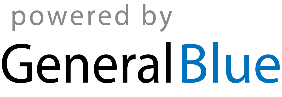 